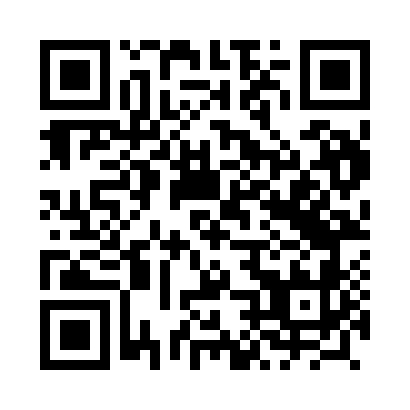 Prayer times for Odry, PolandWed 1 May 2024 - Fri 31 May 2024High Latitude Method: Angle Based RulePrayer Calculation Method: Muslim World LeagueAsar Calculation Method: HanafiPrayer times provided by https://www.salahtimes.comDateDayFajrSunriseDhuhrAsrMaghribIsha1Wed2:325:1112:455:558:2010:502Thu2:315:0912:455:568:2210:513Fri2:305:0712:455:578:2410:524Sat2:295:0512:455:588:2510:535Sun2:285:0312:455:598:2710:536Mon2:275:0112:456:008:2910:547Tue2:274:5912:446:018:3110:558Wed2:264:5712:446:028:3210:559Thu2:254:5512:446:048:3410:5610Fri2:244:5412:446:058:3610:5711Sat2:244:5212:446:068:3810:5812Sun2:234:5012:446:078:3910:5813Mon2:224:4812:446:088:4110:5914Tue2:214:4712:446:098:4311:0015Wed2:214:4512:446:108:4411:0116Thu2:204:4312:446:118:4611:0117Fri2:204:4212:446:118:4811:0218Sat2:194:4012:446:128:4911:0319Sun2:184:3912:446:138:5111:0420Mon2:184:3712:456:148:5311:0421Tue2:174:3612:456:158:5411:0522Wed2:174:3412:456:168:5611:0623Thu2:164:3312:456:178:5711:0624Fri2:164:3212:456:188:5911:0725Sat2:154:3012:456:199:0011:0826Sun2:154:2912:456:199:0111:0827Mon2:154:2812:456:209:0311:0928Tue2:144:2712:456:219:0411:1029Wed2:144:2612:456:229:0611:1030Thu2:134:2512:466:239:0711:1131Fri2:134:2412:466:239:0811:12